Информационная карта участника краевого конкурса  «Учитель года Кубани – 2014»(основной конкурс)МоскаленкоЕлена ЛеонидовнаПравильность сведений, представленных в информационной карте, подтверждаю: ______________ (_______________________________)  (подпись)                                        (фамилия, имя, отчество участника)  «____» __________20___г.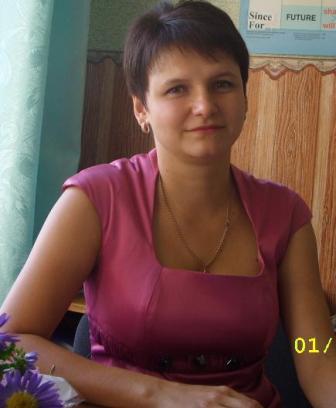 Общие сведенияОбщие сведенияОбщие сведенияМуниципальное образование Муниципальное образование Выселковский районНаселенный пункт Населенный пункт станица БерезанскаяДата рождения (день, месяц, год)Дата рождения (день, месяц, год)03.01.1981Место рождения Место рождения станица БерезанскаяАдрес личного сайта, страницы на сайте образовательного учреждения, блога и т. д., где можно познакомиться с участником и публикуемыми им материаламиАдрес личного сайта, страницы на сайте образовательного учреждения, блога и т. д., где можно познакомиться с участником и публикуемыми им материалами"http://nsportal.ru/elenavol"Адрес школьного сайта в ИнтернетеАдрес школьного сайта в Интернетеschool3.viselki.ru2. Работа2. Работа2. РаботаМесто работы (наименование образовательного учреждения в соответствии с уставом) Место работы (наименование образовательного учреждения в соответствии с уставом) Муниципальное бюджетное общеобразовательное учреждение
средняя общеобразовательная школа № 3 станицы Березанской
муниципального образования Выселковский район Краснодарского краяЗанимаемая должность Занимаемая должность учитель английского языкаПреподаваемые предметы Преподаваемые предметы английский языкКлассное руководство в настоящеевремя, в каком классе Классное руководство в настоящеевремя, в каком классе классный руководитель 9 «В» классаОбщий трудовой педагогический стаж (полных лет на момент заполнения анкеты) Общий трудовой педагогический стаж (полных лет на момент заполнения анкеты) 13 летКвалификационная категория Квалификационная категория Первая квалификационная категорияПочетные звания и награды (наименования и даты получения) Почетные звания и награды (наименования и даты получения) -Преподавательская деятельность по совместительству (место работы и занимаемая должность) Преподавательская деятельность по совместительству (место работы и занимаемая должность) -3. Образование3. Образование3. ОбразованиеНазвание и год окончания учреждения профессионального образования Название и год окончания учреждения профессионального образования Армавирский государственный пединститут, 2002 г.Специальность, квалификация по диплому Специальность, квалификация по диплому «Филология», учитель английского и немецкого языковДополнительное профессиональное образование за последние три года (наименования образовательных программ, модулей, стажировок и т. п., места и сроки их получения) Дополнительное профессиональное образование за последние три года (наименования образовательных программ, модулей, стажировок и т. п., места и сроки их получения) Краткосрочное повышение квалификации в ГБОУ Краснодарского края ККИДППО по теме: «Совершенствование деятельности тьюторов по повышению качества подготовки выпускников к ЕГЭ по иностранному языку» с 9-13 сентября 2013 г.Повышение квалификации в ГБОУ Краснодарского края ККИДППО по теме: «Научно-методическое обеспечение проверки и оценки развёрнутых ответов выпускников» 24-29 марта 2014Семинар по теме: «Подготовка к итоговой аттестации по иностранным языкам:ЕГЭ, ГИА и начальная школа», в ГБОУ Краснодарского края ККИДППО 25 сентября 2012 г.Семинар по теме: «Инновации в обучении английскому языку», в ГБОУ Краснодарского края ККИДППО 31 октября 2012 г.Сертификат за активное участие и содержательный доклад в рамках научно-практической конференции «Переход на новый ФГОС: от урока иностранного языка к уроку иноязычного образования» («Инновационный поиск – 2013»), в ГБОУ Краснодарского края ККИДППО 29 марта 2013Семинар по теме: «Современные подходы к обучению английскому языку в условиях внедрения ФГОС: УМК серии «Форвард», в ГБОУ Краснодарского края ККИДППО 28 марта 2013Семинар по теме: «Реализация требований ФГОС к результатам обучения средствами линии учебно-методических комплектов «Форвард» по английскому языку системы УМК «Алгоритм успеха», в ГБОУ Краснодарского края ККИДППО 28 марта 2014Знание иностранных языков (укажите уровень владения) Знание иностранных языков (укажите уровень владения) английский язык (владение языком в совершенстве)Ученая степеньУченая степень-Название диссертационной работы (работ) Название диссертационной работы (работ) -Основные публикации (в т.ч. брошюры, книги)Основные публикации (в т.ч. брошюры, книги)Статья по теме: «Использование ИКТ на уроках иностранного языка» в сборнике материалов краевой научно-практической конференции ККИДППО «Переход на новый ФГОС: от урока  иностранного языка к уроку иноязычного образования», г. Краснодар, 2013г.4. Общественная деятельность4. Общественная деятельность4. Общественная деятельностьУчастие в общественных организациях (наименование, направление деятельности и дата вступления)Участие в общественных организациях (наименование, направление деятельности и дата вступления)-Участие в деятельности управляющего (школьного) советаУчастие в деятельности управляющего (школьного) совета-5. Семья5. Семья5. СемьяСемейное положение (фамилия, имя, отчество и профессия супруга)Семейное положение (фамилия, имя, отчество и профессия супруга)Замужем (Москаленко Сергей Владимирович, охранник)Дети (имена и возраст)Дети (имена и возраст)Сын (Владислав – 12 лет), дочь (Ксения – 6 лет)6. Досуг6. Досуг6. ДосугХобби Хобби фотографирование, вязание, чтение книг на английском языкеСпортивные увлечения Спортивные увлечения велосипедные прогулкиСценические талантыСценические талантыпение7. Контакты7. Контакты7. КонтактыМобильный телефон с междугородним кодом Мобильный телефон с междугородним кодом 89284181247Рабочая электронная почта Рабочая электронная почта school3@vis.kubannet.ruЛичная электронная почтаЛичная электронная почтаMoskalenkol@mail.ru8. Профессиональные ценности8. Профессиональные ценности8. Профессиональные ценностиПедагогическое кредо участника Образна, и глубоко человечна древняя мудрость: «Ученик – это не сосуд, который нужно наполнить, а факел, который нужно зажечь, а зажечь факел может лишь тот, кто сам горит».Образна, и глубоко человечна древняя мудрость: «Ученик – это не сосуд, который нужно наполнить, а факел, который нужно зажечь, а зажечь факел может лишь тот, кто сам горит».Почему нравится работать в школе Только учитель в школе, на уроке может примерить на себя множество ролей, профессий и призваний.Только учитель в школе, на уроке может примерить на себя множество ролей, профессий и призваний.Профессиональные и личностные ценности, наиболее близкие участникуВ своей работе я придерживаюсь простых истин:- Взаимопонимание – взаимопомощь – сотрудничество- Труд – творчество – талант- Компьютер – информационные технологии – Интернет – английский язык- Нравственность -  толерантность -  патриотизм- Позитивный настрой -  активный отдых – спорт- Родители – род –природа – Родина.-порядочность, дисциплинированность, ответственностьВ своей работе я придерживаюсь простых истин:- Взаимопонимание – взаимопомощь – сотрудничество- Труд – творчество – талант- Компьютер – информационные технологии – Интернет – английский язык- Нравственность -  толерантность -  патриотизм- Позитивный настрой -  активный отдых – спорт- Родители – род –природа – Родина.-порядочность, дисциплинированность, ответственностьВ чем, по мнению участника, состоит основная миссия победителя конкурса «Учитель года Кубани – 2014»Повышение престижа учительской профессии, через создание образа современного учителя профессионала, убежденного гуманиста, решающего актуальные проблемы образования.Повышение престижа учительской профессии, через создание образа современного учителя профессионала, убежденного гуманиста, решающего актуальные проблемы образования.9. Приложения9. Приложения9. ПриложенияСведения для проведения открытого урока (класс, предмет, перечень необходимого оборудования)4 класс, английский язык, интерактивная доска4 класс, английский язык, интерактивная доскаПодборка цветных фотографий в электронном виде:   1. Портретная – 1 шт.;   2. Жанровая (с учебного занятия, внеклассного мероприятия, педагогического совещания и т. п.) – 5 шт.Представляется на компакт-диске в формате JPEG («*.jpg») с разрешением не менее 300 точек на дюйм без уменьшения исходного размераПредставляется на компакт-диске в формате JPEG («*.jpg») с разрешением не менее 300 точек на дюйм без уменьшения исходного размераИнтересные сведения об участнике, не раскрытые предыдущими разделами (не более 500 слов)Я с детства знала, что буду учителем, и ни о какой другой профессии речи никогда даже не шло. Мои любимые учителя и моя мама, которая всю свою жизнь посвятила воспитанию и обучению детей, зажгли во мне огромное желание учить детей. Я ещё не знала, какой предмет буду преподавать, но была уверена – это мой мир. Ещё в школе меня увлекла филология, и я с самого начала выбрала Слово. Ведь именно оно – самое древнее средство общения, самая универсальная система обмена информацией, ведь именно в него мы облачаем свои мысли. Я убеждена, что именно язык сделал человека – человеком. Язык – это бесценный дар мудрой природы человеку. Я влюблена в английский язык. Бывают же люди, влюблённые в балет, в музыку, в театр, в живопись, в литературу. Мне повезло с моими учителями и в школе, и в колледже, и в институте. Я – счастливый человек. Я могу сказать вслед за Бернардом Шоу и его профессором Хиггинсом: «Английский язык – это моя профессия и моё хобби»Чтобы стать учителем-мастером,Надо учиться всю жизнь!Учиться быть смелым, не бояться ошибок,Дерзать … и опять учиться!Я с детства знала, что буду учителем, и ни о какой другой профессии речи никогда даже не шло. Мои любимые учителя и моя мама, которая всю свою жизнь посвятила воспитанию и обучению детей, зажгли во мне огромное желание учить детей. Я ещё не знала, какой предмет буду преподавать, но была уверена – это мой мир. Ещё в школе меня увлекла филология, и я с самого начала выбрала Слово. Ведь именно оно – самое древнее средство общения, самая универсальная система обмена информацией, ведь именно в него мы облачаем свои мысли. Я убеждена, что именно язык сделал человека – человеком. Язык – это бесценный дар мудрой природы человеку. Я влюблена в английский язык. Бывают же люди, влюблённые в балет, в музыку, в театр, в живопись, в литературу. Мне повезло с моими учителями и в школе, и в колледже, и в институте. Я – счастливый человек. Я могу сказать вслед за Бернардом Шоу и его профессором Хиггинсом: «Английский язык – это моя профессия и моё хобби»Чтобы стать учителем-мастером,Надо учиться всю жизнь!Учиться быть смелым, не бояться ошибок,Дерзать … и опять учиться!Не публиковавшиеся ранее авторские статьи и разработки участника, которые хотел бы публиковать в средствах массовой информацииПредставляется на компакт-диске в формате DOC («*.doc») в количестве не более пятиПредставляется на компакт-диске в формате DOC («*.doc») в количестве не более пяти